CJ Socket Course Registration Form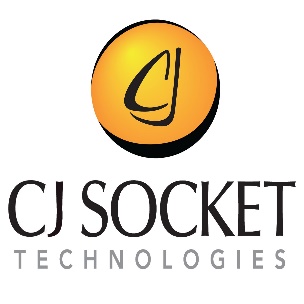 100 Cummings Center  •  Suite 207H  •  Beverly, MA 01915Tel: 978-922-0413  •  Fax: 978-922-0277 Toni@cjsocket.com  • www.CJSocket.comDo you prefer Training at your location?             or Online Training with GoToMeeting. Confirmed Training Date:   Shipping Address for test socket/course materials: _____________________________________________________________________________________Billing Address:_____________________________________________________________________________________Attendee NameABC / BOC Credential #1._____________________________________________________2._____________________________________________________3._____________________________________________________4._____________________________________________________5._____________________________________________________6._____________________________________________________7._____________________________________________________8._____________________________________________________